Požadavek na změnu (RfC) – Z38292a – věcné zadáníZákladní informaceStručný popis a odůvodnění požadavkuPopis požadavkuPředmětem požadavku jsou úpravy registru de minimis vyplývající ze změn nařízení Evropské komise.Změny budou realizovány ve dvou samostatných etapách. První etapa popsaná v tomto PZ bude obsahovat tyto úpravy:Změna lhůty pro zapsání podporyZavedení nových nařízení EKZavedení finančního zprostředkovateleOdůvodnění požadované změny (změny právních předpisů, přínosy)Dne 13.12.2023 byla přijata nařízení de minimis, která nahradí stávající nařízení:Nařízení Komise (EU) č. 1407/2013 ze dne 18. prosince 2013 o použití článků 107 a 108 Smlouvy o fungování Evropské unie na podporu de minimis (dále též nařízení 1407/2013 nebo „původní nařízení“) bude nahrazeno nařízením č. 2023/2831.Nařízení Komise (EU) č. 360/2012 o použití článků 107 a 108 Smlouvy o fungování Evropské unie na podporu de minimis udílenou podnikům poskytujícím služby obecného hospodářského zájmu (dále též nařízení 360/2012 nebo „původní nařízení“) bude nahrazeno nařízením č. 2023/2832.Rizika nerealizaceRealizace požadavku je nezbytná z důvodu povinnosti implementace změn nových nařízení EK. V případě nerealizace úprav by došlo k neplnění zákonných povinností.Podrobný popis požadavkuxxxDopady na IS MZe(V případě předpokládaných či možných dopadů změny na infrastrukturu nebo na bezpečnost je třeba si vyžádat stanovisko relevantních specialistů, tj. provozního, bezpečnostního garanta, příp. architekta.).Na provoz a infrastrukturuBez dopadu.Na bezpečnostBez dopadu.Na součinnost s dalšími systémyBez dopadu.Požadavky na součinnost AgriBus(Pokud existují požadavky na součinnost Agribus, uveďte specifikaci služby ve formě strukturovaného požadavku (request) a odpovědi (response) s vyznačenou změnou.)Bez dopadu.Požadavek na podporu provozu naimplementované změny(Uveďte, zda zařadit změnu do stávající provozní smlouvy, konkrétní požadavky na požadované služby, SLA.)V rozsahu stávající smlouvy.Požadavek na úpravu dohledového nástroje(Uveďte, zda a jakým způsobem je požadována úprava dohledových nástrojů.)Žádný.Požadavek na dokumentaciOvěření správnosti dokumentů zajišťuje Koordinátor změny ve spolupráci s Odd. provozu (ad 5. – 8.) a Odd. kybernetické bezpečnosti (ad 5.).V připojeném souboru je uveden rozsah vybrané technické dokumentace – otevřete dvojklikem:    U dokumentů, které již existují, se má za to, že je požadována jejich aktualizace. Pokud se požaduje zpracování nového dokumentu namísto aktualizace stávajícího, uveďte toto explicitně za názvem daného dokumentu, např. „Uživatelská příručka – nový“.Provozně-technická dokumentace bude zpracována dle vzorového dokumentu, který je připojen – otevřete dvojklikem:xxx       Akceptační kritériaPlnění v rámci požadavku na změnu bude akceptováno, jestliže budou akceptovány dokumenty uvedené v tabulce výše v bodu 5, budou předloženy podepsané protokoly o uživatelském testování a splněna případná další kritéria uvedená v tomto bodu. Základní milníkyPřílohyŽádné.Podpisová doložkaB – nabídkA řešení k požadavku Z38292Návrh konceptu technického řešeníViz část A tohoto PZ, body 3.Z požadované dokumentace nebude řešen bod 1 – Analýza (k tomuto slouží samostatné IM133254, bod 7 Webové služby (Rozhraní služeb se nemění, ověří se jejich funkčnost) a bod 8 – Dohledové scénáře (řešení nemá dopad do změny).Uživatelské a licenční zajištění pro ObjednateleV souladu s podmínkami smlouvy č. 390-2023-12120.Dopady do systémů MZeBez dopaduNa provoz a infrastrukturu(Pozn.: V případě, že má změna dopady na síťovou infrastrukturu, doplňte tabulku v připojeném souboru - otevřete dvojklikem.)     Bez dopaduNa bezpečnostNávrh řešení musí být v souladu se všemi požadavky v aktuální verzi Směrnice systémové bezpečnosti MZe. Upřesnění požadavků směrnice ve vztahu k tomuto RfC:Bez dopaduNa součinnost s dalšími systémyBez dopaduNa součinnost AgriBusBez dopaduNa dohledové nástroje/scénářeBez dopaduOstatní dopady(Pozn.: Pokud má požadavek dopady do dalších požadavků MZe, uveďte je také v tomto bodu.)Bez dopaduPožadavky na součinnost Objednatele a třetích stran(Pozn.: K popisu požadavku uveďte etapu, kdy bude součinnost vyžadována.)Harmonogram plnění*/ Upozornění: Uvedený harmonogram je platný v případě, že Dodavatel obdrží objednávku do 20. 2. 2024. V případě pozdějšího data objednání si Dodavatel vyhrazuje právo na úpravu harmonogramu v závislosti na aktuálním vytížení kapacit daného realizačního týmu Dodavatele či stanovení priorit ze strany Objednatele.Pracnost a cenová nabídka navrhovaného řešenívčetně vymezení počtu člověkodnů nebo jejich částí, které na provedení poptávaného plnění budou spotřebovány(Pozn.: MD – člověkoden, MJ – měrná jednotka, např. počet kusů)PřílohyPodpisová doložkaC – Schválení realizace požadavku Z38292Specifikace plněníPožadované plnění je specifikováno v části A a B tohoto RfC. Dle části B bod 3.2 jsou pro realizaci příslušných bezpečnostních opatření požadovány následující změny:Uživatelské a licenční zajištění pro Objednatele (je-li relevantní):V souladu s podmínkami smlouvy č. 390-2023-12120Požadavek na součinnost(V případě, že má změnový požadavek dopad na napojení na SIEM, PIM nebo Management zranitelnosti dle bodu 1, uveďte také požadovanou součinnost Oddělení kybernetické bezpečnosti.)Harmonogram realizacePracnost a cenová nabídka navrhovaného řešenívčetně vymezení počtu člověkodnů nebo jejich částí, které na provedení poptávaného plnění budou spotřebovány(Pozn.: MD – člověkoden, MJ – měrná jednotka, např. počet kusů)PosouzeníBezpečnostní garant, provozní garant a architekt potvrzují svým podpisem za oblast, kterou garantují, správnost specifikace plnění dle bodu 1 a její soulad s předpisy a standardy MZe 
a doporučují změnu k realizaci. (Pozn.: RfC se zpravidla předkládá k posouzení Bezpečnostnímu garantovi, Provoznímu garantovi, Architektovi, a to podle předpokládaných dopadů změnového požadavku na bezpečnost, provoz, příp. architekturu. Koordinátor změny rozhodne, od koho vyžádat posouzení dle konkrétního případu změnového požadavku.)SchváleníSvým podpisem potvrzuje požadavek na realizaci změny:(Pozn.: Oprávněná osoba se uvede v případě, že je uvedena ve smlouvě.)VysvětlivkySp. zn.:	MZE-58099/2023-12121Č. j.:	MZE-11523/2024-12121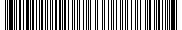 ID PK MZe:848Název změny:RDM - Úpravy 2024 – v důsledku nových nařízení de minimis a de minimis SOHZRDM - Úpravy 2024 – v důsledku nových nařízení de minimis a de minimis SOHZRDM - Úpravy 2024 – v důsledku nových nařízení de minimis a de minimis SOHZRDM - Úpravy 2024 – v důsledku nových nařízení de minimis a de minimis SOHZDatum předložení požadavku:Datum předložení požadavku:Požadované datum nasazení:Kategorie změny:Normální       Urgentní  Priorita:Vysoká    Střední     Nízká Oblast:Aplikace         Zkratka: RDMOblast:Aplikace         Typ požadavku: Legislativní    Zlepšení    Bezpečnost Oblast:Infrastruktura  Typ požadavku:Nová komponenta    Upgrade   Bezpečnost    Zlepšení    Obnova  RoleJméno Organizace /útvarTelefonE-mailŽadatel:Martina Břešťovská14152221812092martina.brestovska@mze.gov.czMetodický garant:Pavel Mistrík14152221812020pavel.mistrik@mze.gov.czVěcný garant:Martina Břešťovská14152221812092martina.brestovska@mze.gov.czKoordinátor změny:Václav Krejčí12121221812149vaclav.krejci@mze.gov.czPoskytovatel/Dodavatel:xxxO2ITS---------------xxxSmlouva č.:390-2023-12120KL:HR-001IDDokumentFormát výstupu (ano/ne)Formát výstupu (ano/ne)Formát výstupu (ano/ne)Garant za MZeIDDokumentel. úložištěpapírCDGarant za MZeAnalýza navrhnutého řešeníANONENEDokumentace dle specifikace Závazná metodika návrhu a dokumentace architektury MZeANONENETestovací scénář, protokol o otestováníANONENEUživatelská příručkaANONENEProvozně technická dokumentace (systémová a bezpečnostní dokumentace)NENENEZdrojový kód a měněné konfigurační souboryANONENEWebové služby + konzumentské testyANONENEDohledové scénáře (úprava stávajících/nové scénáře)NENENEMilníkTermínZahájení realizaceZveřejnění objednávky v registru smluvUkončení realizace31.3.2024Za resort MZe:Jméno:Podpis:Metodický garantPavel MistríkKoordinátor změny:Václav KrejčíID PK MZe:843Č.Oblast požadavkuPředpokládaný dopad a navrhované opatření/změnyŘízení přístupu 3.1.1. – 3.1.6.Bez dopaduDohledatelnost provedených změn v datech 3.1.7.Bez dopaduCentrální logování událostí v systému 3.1.7.Bez dopaduŠifrování 3.1.8., Certifikační autority a PKI 3.1.9.Bez dopaduIntegrita – constraints, cizí klíče apod. 3.2.Bez dopaduIntegrita – platnost dat 3.2.Bez dopaduIntegrita - kontrola na vstupní data formulářů 3.2.Bez dopaduOšetření výjimek běhu, chyby a hlášení 3.4.3.Bez dopaduPráce s pamětí 3.4.4.Bez dopaduŘízení - konfigurace změn 3.4.5.Bez dopaduOchrana systému 3.4.7.Bez dopaduTestování systému 3.4.9.Bez dopaduExterní komunikace 3.4.11.Bez dopaduMZe / Třetí stranaPopis požadavku na součinnostMZeSoučinnost při testování a akceptaci PZPopis etapyTermínZahájení realizaceTermín zveřejnění v Registru smluv (T0)Nasazení na TESTT0 + 35 pracovních dní (T10)Nasazení na PRODT10 + 5 pracovních dní (T20)Akceptace, dokumentaceT20 + 10 pracovních dní (T30)Oblast / rolePopisPracnost v MD/MJv Kč bez DPHv Kč s DPHViz cenová nabídka v příloze č.0125,5325 270,50393 577,31Celkem:Celkem:25,5325 270,50393 577,31IDNázev přílohyFormát (CD, listinná forma)01Cenová nabídkaListinná formaNázev DodavateleJméno oprávněné osobyPodpisO2 IT Services s.r.o.xxxID PK MZe:843Č.Oblast požadavkuRealizovat(ano  / ne )Upřesnění požadavkuŘízení přístupu 3.1.1. – 3.1.6.--------------------------------------------------Dohledatelnost provedených změn v datech 3.1.7.--------------------------------------------------Centrální logování událostí v systému 3.1.7.--------------------------------------------------Šifrování 3.1.8., Certifikační autority a PKI 3.1.9.-------------------------------------------------- Integrita – constraints, cizí klíče apod. 3.2.--------------------------------------------------Integrita – platnost dat  3.2.--------------------------------------------------Integrita - kontrola na vstupní data formulářů 3.2.--------------------------------------------------Ošetření výjimek běhu, chyby a hlášení 3.4.3.--------------------------------------------------Práce s pamětí 3.4.4.--------------------------------------------------Řízení - konfigurace změn 3.4.5.--------------------------------------------------Ochrana systému 3.4.7.--------------------------------------------------Testování systému 3.4.9.--------------------------------------------------Externí komunikace 3.4.11.--------------------------------------------------Útvar / DodavatelPopis požadavku na součinnostOdpovědná osobaMZeSoučinnost při testování a akceptaci PZKoordinátor změnyPopis etapyTermínZahájení realizaceTermín zveřejnění v Registru smluv (T0)Nasazení na TESTT0 + 35 pracovních dní (T10)Nasazení na PRODT10 + 5 pracovních dní (T20)Akceptace, dokumentaceT20 + 10 pracovních dní (T30)Oblast / rolePopisPracnost v MD/MJv Kč bez DPH:v Kč s DPH:Viz cenová nabídka v příloze č. 0125,5325 270,50393 577,31Celkem:Celkem:25,5325 270,50393 577,31RoleJménoPodpis/MailBezpečnostní garantOldřich ŠtěpánekProvozní garantAleš ProšekArchitektLucie MališováRoleJménoPodpisŽadatelMartina BřešťovskáVěcný garantMartina BřešťovskáKoordinátor změnyVáclav KrejčíOprávněná osoba ve věcech ad hoc služeb Vladimír VelasŘeditel odboru ITMiroslav Rychtařík